9                 Приложение к приказу МАУ ИМЦ                                                                                            № ___9_____от __24.01.2022 г.Согласовано: и.о. директора ОГАУК «ТОХМ»                                                                                                                               Н.В. Васенькин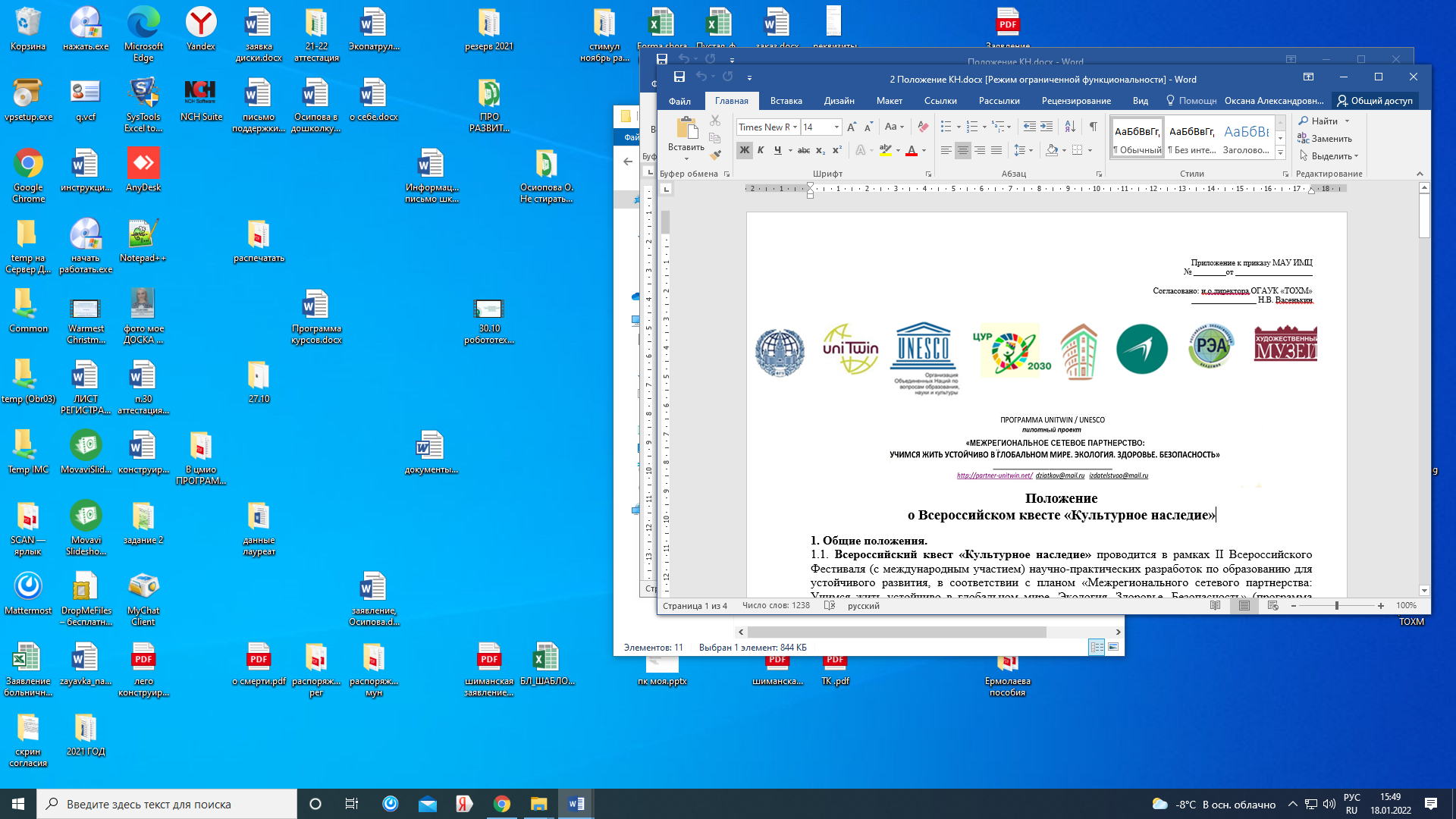 Положениео Всероссийском квесте «Культурное наследие»1. Общие положения.1.1. Всероссийский квест «Культурное наследие» проводится в рамках II Всероссийского Фестиваля (с международным участием) научно-практических разработок по образованию для устойчивого развития, в соответствии с планом «Межрегионального сетевого партнерства: Учимся жить устойчиво в глобальном мире. Экология. Здоровье. Безопасность» (программа УНИТВИН/ЮНЕСКО). 1.2. Организаторами Всероссийского квеста выступают:Кафедра ЮНЕСКО по изучению глобальных проблем больших городов факультета глобальных процессов МГУ имени М.В. Ломоносова, ее партнерство «Экологическое образование для устойчивого развития в глобальном мире»;Российская экологическая академия;Научный совет по проблемам экологического образования РАО (Россия);Российское сетевое партнерство педагогов «Учимся жить устойчиво в глобальном мире: Экология. Здоровье. Безопасность»; МАУ ИМЦ г. Томска;ОГАУК «ТОХМ».                  1.3. Настоящее Положение определяет общий порядок организации и условия проведения Всероссийского квеста «Культурное наследие» (далее – Конкурс).1.4. Мероприятие является платной образовательной услугой: - для педагогов: «Сопровождение педагогических и руководящих работников в конкурсах и мероприятиях сверх услуг, финансируемых бюджетом»- для обучающихся и родителей: «Организация и проведение мероприятий для обучающихся и родителей сверх услуг, финансируемых бюджетом» (Всероссийский квест «Культурное наследие»).2. Цель и задачи Конкурса.Цель Конкурса – актуализация интереса педагогов и обучающихся к идеям устойчивого развития.Задачи Конкурса:- познакомить участников конкурса с понятием «наследие», их видами, объектами, организацией по охране и сохранению культурного и природного наследия;- познакомить с объектами изобразительного искусства из фонда постоянной экспозиции Центра музейной педагогики Томского областного художественного музея (произведения живописи, графики, декоративно-прикладного искусства и скульптуры);- содействовать культурно-эстетическому воспитанию обучающихся, приобщать их к мировой и русской художественной культуре на основе музейного подлинника.3. Участники Конкурса3.1. Участниками конкурса являются педагоги, студенты, обучающиеся.3.2. Возраст участников не ограничен.4. Организация Конкурса4.1. Организацию и проведение Конкурса осуществляет оргкомитет, утвержденный приказом муниципального автономного учреждения информационно-методического центра города Томска.4.2. Оргкомитет обеспечивает равные условия всем участникам Конкурса.4.3. В состав оргкомитета входят методисты информационно-методического центра г. Томска.4.4. Оргкомитет Конкурса осуществляет техническую оценку выполненных заданий квеста (ребусы, кроссворды, тесты и т.п.) на сайте http://moodle.imc.tomsk.ru (количество баллов и время выполнения), определяет победителей и призеров в соответствии с настоящим Положением.4.5. 17-18 февраля 2022 г. (в любой временной период) участникам необходимо пройти по ссылке: http://moodle.imc.tomsk.ru/mod/quiz/view.php?id=4013 и выполнить задания квест-конкурса. Доступ по ссылке будет ограничен 18 февраля 2022 г. в 19.00 мск. Выполнить задания квеста необходимо до 19.00 мск. Время выполнения квеста – не ограничено, не выходя из аккаунта, дается одна попытка. 5. Сроки проведения конкурса.5.1.  Подача заявки и документов об оплате за Конкурс – до 17 февраля 2022 г.5.2. Срок проведения квест-конкурса – 17-18 февраля 2022 г. до 19.00 мск. (в любой временной период).5.3.  Сроки подведения итогов конкурса -  28 февраля 2022 г. (протокол на сайте  http://partner-unitwin.net/).5.4. Итоговый поздравительный видеоролик будет представлен 17 мая 2022 года в 13.00 мск. в рамках II Всероссийского Фестиваля научно-практических разработок по образованию для устойчивого развития на сайтах http://moodle.imc.tomsk.ru, http://partner-unitwin.net/, mau_imc_tomsk в Instagram.5.5. Отправка электронных грамот победителям, призерам и сертификатов участников на электронную почту – не позднее 15 марта 2022 г.6. Награждение победителей и призёров6.1. Победители и призёры Конкурса определяются по наибольшему количеству набранных баллов. В случае одинакового количества баллов у конкурсантов, оценивается время, затраченное на выполнения заданий квеста.6.2. Победители и призёры Конкурса награждаются грамотами (отправляются на электронный адрес, указанный в заявке), участникам отправляется электронный сертификат   не позднее 15 марта 2022 г.7. Условия участия в конкурсе.7.1.  Участие в конкурсе платное - 200 рублей (допустимо участие до 5 человек на одну заявку, оплата производится за каждого участника). Например, если в конкурсе участвуют 5 человек, соответственно оплата 1000 рублей и т.п.7.2.  Документы, на основе которых осуществляются платные услуги, размещены на сайте http://imc.tomsk.ru в разделе «Платные услуги. Творческие конкурсы». Дополнительно будет сделана рассылка документов (заявление, договор, акт, согласие на обработку персональных данных, квитанция об оплате).7.3.   Для того, чтобы принять участие, необходимо:Шаг 1.  Оплатить участие в конкурсе по реквизитам, указанным в квитанции до 26 апреля 2022 г. (скачать квитанцию в разделе «Формы документов для оплаты». Оплату можно произвести онлайн через Сбербанк по реквизитам, указанным в квитанции, далее – сохранить чек об оплате).Шаг 2. Скачать и заполнить документы на каждого участника (договор, акт, заявление и согласие на обработку персональных данных) СИНЕЙ пастой, НЕ проставляя и НЕ изменяя даты, не допускаются исправления.Если заявка коллективная, то пакет документов заполняет каждый участник. Например, если в конкурсе участвуют 5 человек, соответственно заполняется 5 комплектов документов, т.к. сумма оплаты составляет 1000 рублей и т.п.Шаг 3.  Заполнить ЗАЯВКУ (приложение). Если участие коллективное, то в отдельной строке в таблицу вносятся данные на каждого участника.Шаг 4. Выслать заявку в формате Word, фото (скан) чека об оплате на электронный адрес – ooa555@yandex.ru с пометкой в теме письма – КУЛЬТУРНОЕ НАСЛЕДИЕ_ФАМИЛИЯ УЧАСТНИКА (как указано в договоре), образовательная организация, регион. НАПРИМЕР: КУЛЬТУРНОЕ НАСЛЕДИЕ_ Иванова, МАДОУ № 243 г. Тверь.Шаг 5. Для участников регионов РФ, кроме города Томска, Северска, приложить скан квитанции об оплате и отправить оригиналы всех заполненных документов, не скрепляя листы между собой (договор, акт, заявление, согласие на обработку персональных данных, чек об оплате) почтой по адресу: 634041, г. Томск, ул. Киевская 89, МАУ ИМЦ, Лалетиной Марине Викторовне. Если пакет документов отправлен заказным письмом, то необходимо по электронному адресу: ooa555@yandex.ru сообщить номер трека и дату отправления.Шаг 6. 17-18 февраля 2022 г. (в любой временной период) пройти по ссылке:  http://moodle.imc.tomsk.ru/mod/quiz/view.php?id=4013 и выполнить задания квест-конкурса. Доступ по ссылке будет ограничен 18 февраля 2022 г. в 19.00 мск. Выполнить задания квеста необходимо до 19.00 мск. Время выполнения квеста – не ограничено, не выходя из аккаунта, дается одна попытка. Если вы не зарегистрированы на сайте http://moodle.imc.tomsk.ru, то необходима предварительная регистрация (рекомендуется пройти регистрацию на сайте за несколько дней до конкурса). Регистрация является единой для всех мероприятий на всем сайте. Для этого необходимо пройти по ссылке http://moodle.imc.tomsk.ru/login/signup.php?, либо зайти на сайт moodle.imc.tomsk.ru, в верхнем правом углу нажать «Вы не вошли в систему (Вход)». На странице регистрационной формы необходимо заполнить все поля и поставить галочку на согласие по обработке персональных данных. Обратите внимание, что логином лучше указать адрес своей электронной почты полностью, а пароль должен содержать минимум 8 знаков, из них букв - минимум одна заглавная, минимум одна строчная, все буквы латиницей, минимум одна цифра, минимум один символ. Например – Irina20@. В поле «Имя» печатается имя и отчество. После заполнения всех полей регистрационной формы нажать «Сохранить». У Вас появится текст, что для завершения регистрации Вам на электронную почту, указанную при регистрации, было отправлено письмо. Переход по ссылке в письме является подтверждением окончания регистрации. Письмо может находиться в папке «спам».  Если письмо не пришло, а также при других затруднениях, связанных с регистрацией контакт Ягодкина Ксения Викторовна, сот. 8-913-858-20-92 (What’sApp), адрес электронной почты yaks-imc@yandex.ru. Ссылка на квест: http://moodle.imc.tomsk.ru/mod/quiz/view.php?id=4013. При входе необходимо будет нажать «записаться на курс» или «продолжить».Контактная информация: 8-952-892-54-40, Осипова Оксана Александровна.Обращаем Ваше внимание, что без заявки, оригиналов документов и квитанции об оплате результат квест-конкурса не засчитывается.Приложение Образец заявки Приложение 2 к приказу МАУ ИМЦ                                                                                            от ___________________№ _______Состав оргкомитета Всероссийского квеста «Культурное наследие»Дзятковская Елена Николаевна, Ведущий научный сотрудник лаборатории теоретической педагогики и философии образования ФГБНУ «ИСРО РАО», д.б.н., профессор, руководитель Партнерства Кафедры ЮНЕСКО по изучению глобальных проблем и возникающих социальных и этических вызовов для больших городов и их населения факультета глобальных процессов МГУ им М.В. Ломоносова по теме «Экологическое образование для устойчивого развития в глобальном мире»;Пустовалова Вега Вадимовна, к.п.н., директор МАУ ИМЦ г. Томска, координатор партнёрства «Учимся жить устойчиво в глобальном мире», эксперт сетевой секции «Экологическое образование для устойчивого развития в глобальном мире» кафедры ЮНЕСКО по проблемам больших городов Факультета глобальных процессов МГУ им М.В. Ломоносова;Фролова Наталья Вячеславовна, заведующий отделом «Центр музейной педагогики» ОГАУК «Томский областной художественный музей»;Осипова Оксана Александровна, заместитель директора, методист МАУ ИМЦ;Ягодкина Ксения Викторовна, методист МАУ ИМЦ.ФИОДолжностьНаименование образовательной организации,  населенный пункт, регионЭлектронная почта, на которую будет осуществлена рассылка электронной грамоты или сертификатаКонтактный номер телефонаИванова Любовь Владимировнаучитель биологииМАОУ № 246, г. Братск Иркутской области